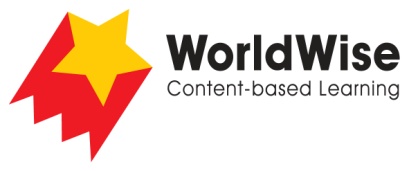 Levels T–V – Investigations							DesertsPart 5 – Communicate and share ideas
Look over all the information that you have gathered in your investigation. What are the most important ideas about your topic? Make a chart showing the most important ideas. 

Once completed, make sure you save this file.Desert animal/plantWhere it is foundThreats